Муниципальное бюджетное общеобразовательное учреждение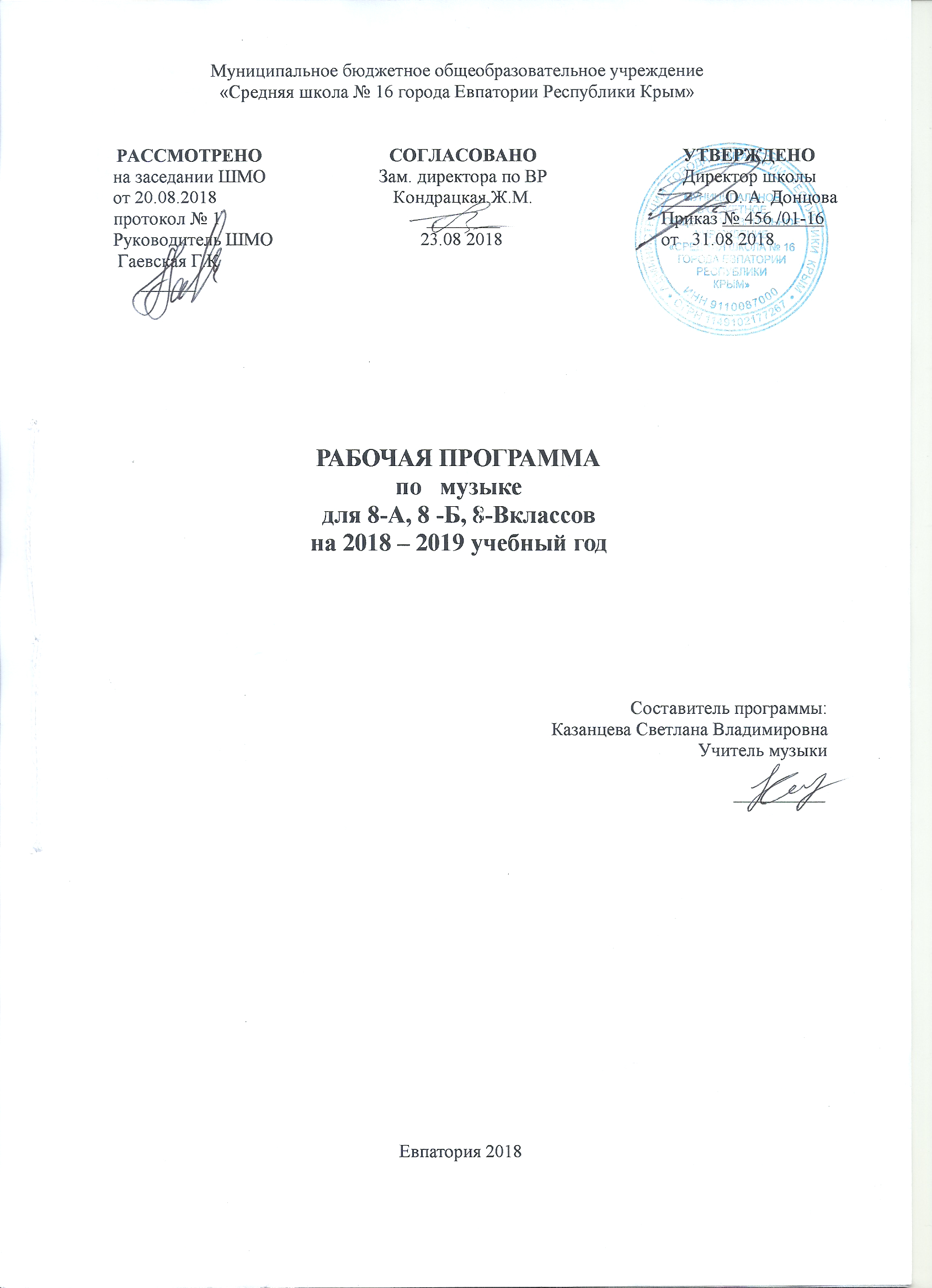 «Средняя школа № 16 города Евпатории Республики Крым»РАБОЧАЯ ПРОГРАММАпо   музыкедля 8-А, 8 -Б, 8-Вклассовна 2018 – 2019 учебный годСоставитель программы: Казанцева Светлана ВладимировнаУчитель музыки                                                                                                                                            __________                                            Евпатория 2018Образовательный стандарт: Федеральный государственный образовательный стандарт ООО утвержденный приказом Минобразования РФ от 17.12.2010 г № 1897( с изменениями от 31.12.2015 г № 1577)  Рабочая программа составлена на основе авторской программы: Авторская программа: «Музыка 5-8 классы» Е.Д .Критская, Г.П. Сергеева , Т.С. Шмагина Москва «Просвещение» 2011г.Предметная линия учебников:Критская Е.Д., Сергеева Г.П «Музыка»: Учебноне пособие для общеобразовательных организаций школы. М.: Просвещение, 2018.       Планируемые результаты изучения  учебного предмета        Личностные результаты отражаются в индивидуальных качественных свойствах учащихся, которые они должны приобрести в процессе освоения учебного предмета «Музыка»:— чувство гордости за свою Родину, российский народ и историю России, осознание своей этнической и национальной принадлежности; знание культуры своего народа, своего края, основ культурного наследия народов России и человечества;— усвоение традиционных ценностей многонационального российского общества;— целостный, социально ориентированный взгляд на мир в его органичном единстве и разнообразии природы, народов, культур и религий;— ответственное отношение к учению, готовность и способность к саморазвитию и самообразованию на основе мотивации к обучению и познанию;— уважительное отношение к иному мнению, истории и культуре других народов; готовность и способность вести диалог с другими людьми и достигать в нем взаимопонимания; этические чувства доброжелательности и эмоционально-нравственной отзывчивости, понимание чувств других людей и со-переживание им;— компетентность в решении моральных проблем на основе личностного выбора, осознанное и ответственное отношение к собственным поступкам;— коммуникативная компетентность в общении и сотрудничестве со сверстниками, старшими и младшими в образовательной, общественно полезной, учебно-исследовательской, творческой и других видан деятельности;— участие в общественной жизни школы в пределах возрастных компетенций с учетом региональных и этнокультурных особенностей;— признание ценности жизни во всех ее проявлениях и необходимости ответственного, бережного отношения к окружающей среде;— принятие ценности семейной жизни, уважительное и заботливое отношение к членам своей семьи;— эстетические потребности, ценности и чувства, эстетическое сознание как результат освоения художественного наследия народов России и мира, творческой деятельности музыкально-эстетического характера.         Метапредметные результаты характеризуют уровень сформированности универсальных учебных действий, проявляющихся в познавательной и практической деятельности учащихся:— умение самостоятельно ставить новые учебные задачи на основе развития познавательных мотивов и интересов;— умение самостоятельно планировать пути достижения целей, осознанно выбирать наиболее эффективные способы решения учебных и познавательных задач;— умение анализировать собственную учебную деятельность, адекватно оценивать правильность или ошибочность выполнения учебной задачи и собственные возможности ее решения, вносить необходимые коррективы для достижения запланированных результатов;— владение основами самоконтроля, самооценки, принятия решений и осуществления осознанного выбора в учебной и познавательной деятельности;— умение определять понятия, обобщать, устанавливать аналогии, классифицировать, самостоятельно выбирать основания и критерии для классификации; умение устанавливать причинно-следственные связи; размышлять, рассуждать и делать выводы;— смысловое чтение текстов различных стилей и жанров;— умение создавать, применять и преобразовывать знаки и символы модели и схемы для решения учебных и познавательных задач;— умение организовывать учебное сотрудничество и совместную деятельность с учителем и сверстниками: определять цели, распределять функции и роли участников, например в художественном проекте, взаимодействовать и работать в группе;— формирование и развитие компетентности в области использования информационно-коммуникационных технологий; стремление к самостоятельному общению с искусством и художественному самообразованию.         Предметные результаты обеспечивают успешное обучение на следующей ступени общего образования и отражают:- сформированность основ музыкальной культуры школьника как неотъемлемой части его общей духовной культуры;- сформированность потребности в общении с музыкой для дальнейшего духовно-нравственного развития, социализации, самообразования, организации содержательного культурного досуга на основе осознания роли музыки в жизни отдельного человека и общества, в развитии мировой культуры;- развитие общих музыкальных способностей школьников (музыкальной памяти и слуха), а также образного и ассоциативного мышления, фантазии и творческого воображения, эмоционально-ценностного отношения к явлениям жизни и искусства на основе восприятия и анализа художественного образа;- сформированность мотивационной направленности на продуктивную музыкально-творческую деятельность (слушание музыки, пение, инструментальное музицирование, драматизация музыкальных произведений, импровизация, музыкально-пластическое движение и др.);- воспитание эстетического отношения к миру, критического восприятия музыкальной информации, развитие творческих способностей в многообразных видах музыкальной деятельности, связанной с театром, кино, литературой, живописью;- расширение музыкального и общего культурного кругозора; воспитание музыкального вкуса, устойчивого интереса к музыке своего народа и других народов мира, классическому и современному музыкальному наследию;- овладение основами музыкальной грамотности: способностью эмоционально воспринимать музыку как живое образное искусство во взаимосвязи с жизнью, со специальной терминологией и ключевыми понятиями музыкального искусства, элементарной нотной грамотой в рамках изучаемого курса;- приобретение устойчивых навыков самостоятельной, целенаправленной и содержательной музыкально-учебной деятельности, включая информационно-коммуникационные технологии;- сотрудничество в ходе реализации коллективных творческих проектов, решения различных музыкально-творческих задач.                                        Содержание  программы учебного предметаОсновное содержание музыкального образования в рабочей программе представлено следующими содержательными линиями: «Классика и современность»,«Традиции и новаторство в музыке». Предлагаемые содержательные линии нацелены на формирование целостного представления об музыкальном искусстве. Народное искусство как культурно-историческая память предшествующих поколений, основа национальных профессиональных школ. Единство формы и содержания как закономерность и специфика её преломления в народном и профессиональном искусстве. Древние образы и их существование в современном искусстве. Специфика языка народного искусства, взаимосвязь с природой и бытом человека. Многообразие фольклорных традиций мира, их творческое переосмысление в современной культуре. Этническая музыка. Национальное своеобразие и особенности региональных традицийПредлагаемые содержательные линии ориентированы на сохранение преемственности с предметом «Музыка» для начальной школы.Музыка как вид искусства. Интонация — носитель образного смысла. Многообразие интонационно-образных построений. Интонация в музыке как звуковое воплощение художественных идей и средоточие смысла. Средства музыкальной выразительности в создании музыкального образа и характера музыки. Разнообразие вокальной, инструментальной, вокально-инструментальной, камерной, симфонической и театральной музыки. Различные формы построения музыки (двухчастная и трёхчастная, вариации, рондо, сонатно-симфонический цикл, сюита), их возможности в воплощении и развитии музыкальных образов. Круг музыкальных образов (лирические, драматические, героические, романтические, эпические и др.), их взаимосвязь и развитие. Программная музыка. Многообразие связей музыки с литературой. Взаимодействие музыки и литературы в музыкальном театре. Многообразие связей музыки с изобразительным искусством. Взаимодействие музыки и различных видов и жанров изобразительного искусства в музыкальном театре. Портрет в музыке и изобразительном искусстве. Картины природы музыке и изобразительном искусстве. Символика скульптуры, архитектуры, музыки.Музыкальное искусство: исторические эпохи, стилевые направления, национальные школы и их традиции, творчество выдающихся отечественных и зарубежных композиторов. Искусство исполнительской интерпретации в музыке (вокальной и инструментальной).Народное музыкальное творчество. Устное народное музыкальное творчество в развитии общей культуры народа. Характерные черты русской народной музыки. Основные жанры русской народной вокальной и инструментальной музыки. Русские народные музыкальные инструменты. Русская народная музыка: песенное и инструментальное творчество (характерные черты, основные жанры, темы, образы). Народно-песенные истоки русского профессионального музыкального творчества.Музыкальный фольклор разных стран: истоки и интонационное своеобразие, образцы традиционных обрядов. Этническая музыка. Знакомство с разнообразными явлениями музыкальной культуры, народным и профессиональным музыкальным творчеством своего региона.Различные исполнительские типы художественного общения (хоровое, соревновательное, сказительное).Русская музыка от эпохи Средневековья до рубежа XIX—XX вв. Роль фольклора в становлении профессионального музыкального искусства. Древнерусская духовная музыка. Знаменный распев как основа древнерусской храмовой музыки. Музыка религиозной традиции русских композиторов. Русская музыка XVII—XVIII вв., русская музыкальная культура XIX в. (основные стили, жанры и характерные черты, специфика русской национальной школы). Взаимодействие музыкальных образов, драматургическое и интонационное развитие на примере произведений русской музыки от эпохи Средневековья до рубежа XIX—XX вв. Взаимодействие и взаимосвязь музыки с другими видами искусства (литература, изобразительное искусство, театр, кино). Родство зрительных, музыкальных и литературных образов; общность и различие выразительных средств разных видов искусства.Зарубежная музыка от эпохи Средневековья до рубежа XIX— XX вв. Роль фольклора в становлении профессионального зарубежного музыкального искусства. Духовная музыка западноевропейских композиторов. Григорианский хорал как основа западноевропейской религиозной музыки. Музыка религиозной традиции зарубежных композиторов. Зарубежная музыка XVII—XVIII вв., зарубежная музыкальная культура XIX в. (основные стили, жанры и характерные черты, специфика национальных школ). Взаимодействие и взаимосвязь музыки с другими видами искусства (литература, изобразительное искусство, театр, киноРодство зрительных, музыкальных и литературных образов; общность и различие выразительных средств разных видов искусства.Русская и зарубежная музыкальная культура XX—XXI вв. Творчество русских и зарубежных композиторов XX—XXI вв. Стиль как отражение мироощущения композитора. Стилевое многообразие музыки XX—XXI вв. (импрессионизм, неофольклоризм, неоклассицизм и др.). Музыкальное творчество русских и зарубежных композиторов академического направления. Джаз и симфоджаз. Современная популярная музыка: авторская песня, электронная музыка, рок-музыка (рок-опера, рок-н-ролл, фолк-рок, арт-рок), мюзикл, диско-музыка, эстрадная музыка.Современная музыкальная жизнь. Музыкальный фольклор народов России. Истоки и интонационное своеобразие музыкального фольклора разных стран. Современная музыка религиозной традиции. Выдающиеся отечественные и зарубежные композиторы, исполнители, ансамбли и музыкальные коллективы. Классика в современной обработке. Электронная музыка. Синтетические жанры музыки (симфония-сюита, концерт-симфония, симфония-действо и др.). Обобщение представлений школьников о различных исполнительских составах (пение: соло, дуэт, трио, квартет, ансамбль, хор; аккомпанемент, a capella; певческие голоса: сопрано, меццо-сопрано, альт, тенор, баритон, бас; хоры: народный, академический; музыкальные инструменты: духовые, струнные, ударные, современные электронные; виды оркестра: симфонический, духовой, камерный, оркестр народных инструментов, эстрадно-джазовый оркестр). Всемирные центры музыкальной культуры и музыкального образования. Информационно-коммуникационные технологии в музыкальном искусстве. Панорама современной музыкальной жизни в России и за рубежом.Значение музыки в жизни человека. Воздействие музыки на человека, её роль в человеческом обществе. Музыкальное искусство как воплощение жизненной красоты и жизненной правды. Преобразующая сила музыки как вида искусства. Противоречие как источник непрерывного развития музыки и жизни. Вечные проблемы жизни, их воплощение в музыкальных образах. Разнообразие функций музыкального искусства в жизни человека, общества. Влияние средств массовой информации, центров музыкальной культуры (концертные залы, фольклорные объединения, музеи) на распространение традиций и инноваций музыкального искусства. Всеобщность, интернациональность музыкального языка. Музыка мира как диалог культур.                                                          Тематическое планирование                             Календарно- тематическое планирование 8 –А класса                                   Календарно- тематическое планирование 8 –Б, 8-В классаРАССМОТРЕНОна заседании ШМО        от 20.08.2018        протокол № 1        Руководитель ШМО         Гаевская Г.К              ______СОГЛАСОВАНОЗам. директора по ВРКондрацкая Ж.М.________                      23.08 2018УТВЕРЖДЕНОДиректор школы_______О. А. Донцова        Приказ № 456 /01-16        от   31.08 2018 № Разделатемы Тема Количество часов1Классика и современность162Традиции и новаторство в музыке18Итого34№ п/п№ п/п№ п/п№ п/пДатаДатаТема урокапланфактфактфактпланфактТема урока1222345 Тема 1 : Классика и современность 16ч) Тема 1 : Классика и современность 16ч) Тема 1 : Классика и современность 16ч) Тема 1 : Классика и современность 16ч) Тема 1 : Классика и современность 16ч) Тема 1 : Классика и современность 16ч) Тема 1 : Классика и современность 16ч)105.09Классика в нашей жизни212.09В музыкальном театре. Опера.319.09Опера "Князь Игорь"426.09Балет «Ярославна».503.10Мюзикл. Рок-опера "Преступление и наказание".610.10Мюзикл "Ромео и Джульетта»: от ненависти до любви"717.10Музыка к драматическому спектаклю.824.10Музыкальные зарисовки «Ромео и Джульетта»907.11Музыка Э. Грига к драме Г. Ибсена"Пер Гюнт".1014.11«Гоголь-Сюита» А. Шнитке1121.11Музыка в кино. Музыка к фильму "Властелин колец"1228.11Симфония № 8 ("Неоконченная") Ф. Шуберта»131305.12Симфония № 5 П. И. Чайковского141412.12Симфония № 1 («Классическая») С. Прокофьева151519.12Музыка -это огромный мир ,окружающий человека...161626.12Обобщающий урок  2 четвертиТема 2 : Традиции и новаторство в музыке ( 18ч) Тема 2 : Традиции и новаторство в музыке ( 18ч) Тема 2 : Традиции и новаторство в музыке ( 18ч) Тема 2 : Традиции и новаторство в музыке ( 18ч) Тема 2 : Традиции и новаторство в музыке ( 18ч) Тема 2 : Традиции и новаторство в музыке ( 18ч) Тема 2 : Традиции и новаторство в музыке ( 18ч) 1717Музыканты -извечные маги.1818 Опера. "Порги и Бесс"(фрагменты)Дж.Гершвин .1919Опера «Кармен»(фрагменты)2020Опера «Кармен».2121Портреты великих исполнителей. Е. Образцова2222Балет «Кармен-сюита».(фрагменты)Р.Щедрин232323Портреты великих исполнителей. Майя Плисецкая242424Современный музыкальный театр.252525Обобщающий урок-концерт по теме: «Традиции и новаторство в музыке»262626Великие мюзиклы мира272727Классика в современной обработке282828В концертном зале. Симфония № 7 («Ленинградская») Д.Шостакович. 292929В концертном зале. Симфония № 7 («Ленинградская»)Д. Шостаковича .Литературные страницы.303030Музыка в храмовом синтезе искусств. Литературные страницы.313131Неизвестный Свиридов."О России петь-что стремиться в храм..."323232Свет фресок Дионисия -миру("Фрески Диониссия" Р.Щедрин )333333Музыкальные завещания потомкам343434Пусть музыка звучит. Обобщающий урок .№ п/п№ п/п№ п/п№ п/пДатаДатаТема урокапланфактфактфактпланфактТема урока1222345 Тема 1 : Классика и современность 16ч) Тема 1 : Классика и современность 16ч) Тема 1 : Классика и современность 16ч) Тема 1 : Классика и современность 16ч) Тема 1 : Классика и современность 16ч) Тема 1 : Классика и современность 16ч) Тема 1 : Классика и современность 16ч)106.09Классика в нашей жизни213.09В музыкальном театре. Опера.320.09Опера "Князь Игорь"427.09Балет «Ярославна».504.10Мюзикл. Рок-опера"Преступление и наказание".611.10Мюзикл"Ромео и Джульетта":от ненависти до любви"718.10Музыка к драматическому спектаклю.825.10Музыкальные зарисовки «Ромео и Джульетта»908.11Музыка Э. Грига к драме Г. Ибсена"Пер Гюнт".1015.11«Гоголь-Сюита» А. Шнитке1122.11Музыка в кино. Музыка к фильму "Властелин колец"1229.11Симфония № 8 ("Неоконченная") Ф. Шуберта»131306.12Симфония № 5 П. И. Чайковского141413.12Симфония № 1 («Классическая») С. Прокофьева151520.12Музыка -это огромный мир ,окружающий человека...161627.12Обобщающий урок  2 четвертиТема 2 : Традиции и новаторство в музыке ( 18ч) Тема 2 : Традиции и новаторство в музыке ( 18ч) Тема 2 : Традиции и новаторство в музыке ( 18ч) Тема 2 : Традиции и новаторство в музыке ( 18ч) Тема 2 : Традиции и новаторство в музыке ( 18ч) Тема 2 : Традиции и новаторство в музыке ( 18ч) Тема 2 : Традиции и новаторство в музыке ( 18ч) 1717Музыканты -извечные маги.1818 Опера. "Порги и Бесс"(фрагменты)Дж.Гершвин .1919Опера «Кармен»(фрагменты)2020Опера «Кармен».2121Портреты великих исполнителей. Е. Образцова2222Балет «Кармен-сюита».(фрагменты)Р.Щедрин232323Портреты великих исполнителей. Майя Плисецкая242424Современный музыкальный театр.252525Обобщающий урок-концерт по теме: «Традиции и новаторство в музыке»262626Великие мюзиклы мира272727Классика в современной обработке282828В концертном зале. Симфония № 7 («Ленинградская») Д.Шостакович. 292929В концертном зале. Симфония № 7 («Ленинградская»)Д. Шостаковича .Литературные страницы.303030Музыка в храмовом синтезе искусств. Литературные страницы.313131Неизвестный Свиридов."О России петь-что стремиться в храм..."323232Свет фресок Дионисия -миру("Фрески Диониссия" Р.Щедрин )333333Музыкальные завещания потомкам343434Пусть музыка звучит. Обобщающий урок .